ViacomCBS Layoffs Extend To O&Os, CBS NewsYesterday’s latest round of layoffs at ViacomCBS’s CBS Entertainment Group include the network’s owned stations. Among them: KCBS Los Angeles | WBBM Chicago | KDKA Pittsburgh | WJZ Baltimore. In a letter to staff, CBS News President Susan Zirinsky said: “There isn’t a single person leaving who did a bad job. It’s economics. It is absolutely the financials that has forced us to make these decisions.… I’m really sorry. There is not a person who won’t be missed.”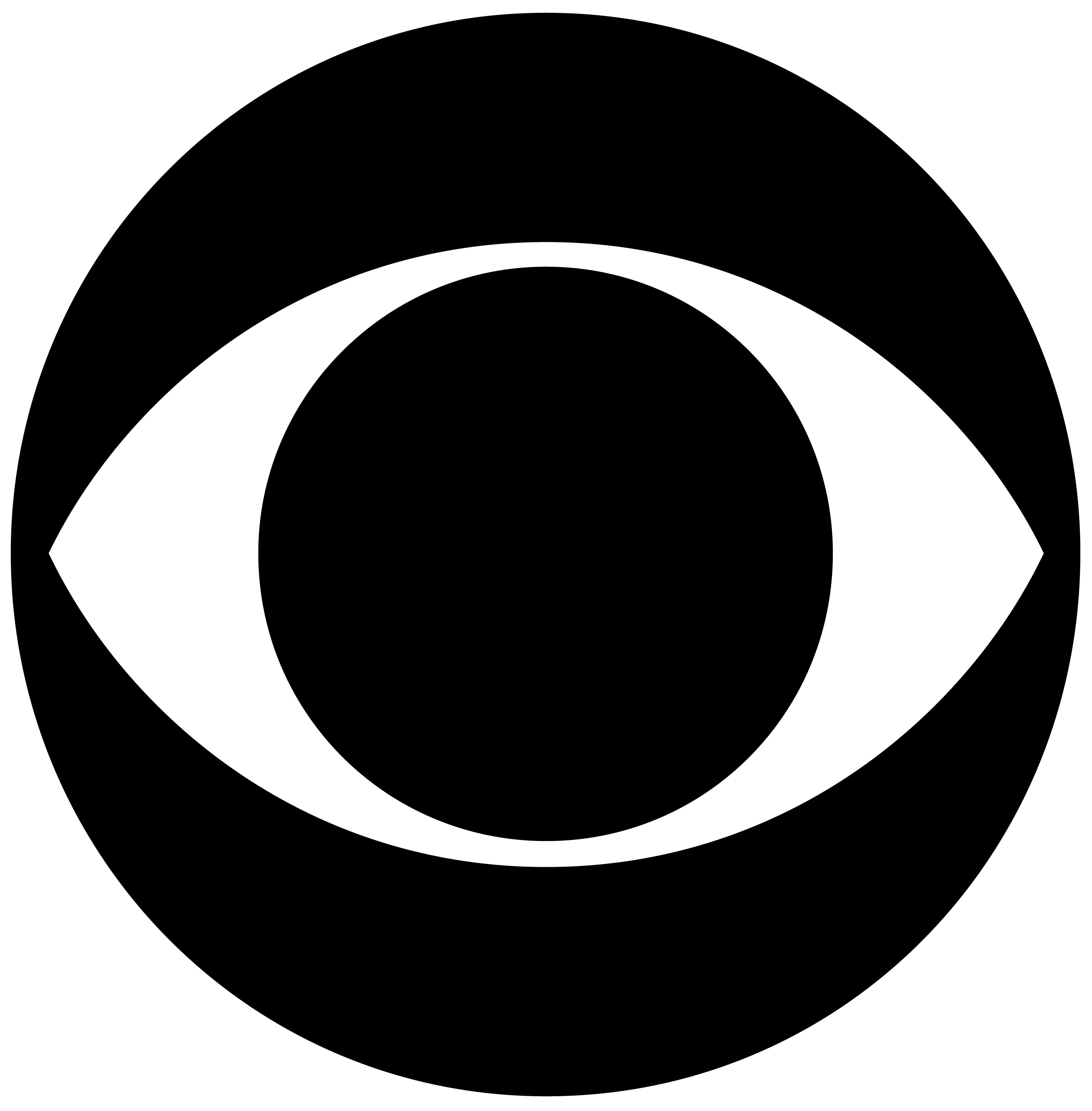 TVNewsCheck 5.28.20https://tvnewscheck.com/article/top-news/249441/viacomcbs-layoffs-extend-to-oos/?utm_source=Listrak&utm_medium=Email&utm_term=ViacomCBS+Layoffs+Extend+To+O%26amp%3bOs%2c+CBS+News&utm_campaign=ViacomCBS+Layoffs+Extend+To+O%26Os%2c+CBS+News 